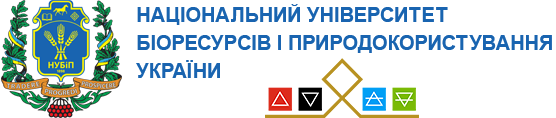 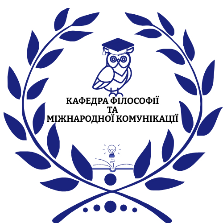 
Інформаційний листНАЦІОНАЛЬНИЙ УНІВЕРСИТЕТ БІОРЕСУРСІВ І  ПРИРОДОКОРИСТУВАННЯ УКРАЇНИГУМАНІТАРНО-ПЕДАГОГІЧНИЙ ФАКУЛЬТЕТКафедра філософії та міжнародної комунікаціїЗапрошуємо активну та креативну студентську молодь до участі в конкурсі творчих робіт в межах “Тижня філософії ” 13-19 листопада (до Всесвітнього дня філософії) :- конкурс творів-есе «Філософія на захисті миру та людяності»;- конкурс кросвордів на філософську тематику;- конкурс творчих та мистецьких робіт  «Людина ХХІ століття»Конкурс проводиться у три етапи:І етап (до 13 листопада) – прийом конкурсних робіт.ІІ етап (19 листопада) – перевірка та оцінювання конкурсних робіт.ІІІ етап (20 листопада) – оголошення та відзначення переможців.Щоб взяти участь у конкурсі, необхідно узгодити з викладачем тему есе та надіслати есе, кросворд на адресу philosophy_nubip@ukr.net з позначкою “Творчий конкурс”, мистецькі роботи приносити на кафедру філософії та міжнародної комунікації (ауд. 125, 3 навчальний корпус ), де відбудеться виставка робіт (за бажанням, автори робіт зможуть їх забрати після виставки).ВИМОГИ ДО КОНКУРСНОГО ЕСЕ:Конкурсна робота виконується українською мовою; Параметри набору тексту, орієнтація – книжкова (А-4), поля – ліве 25 мм, решта – 20 мм; шрифт Times New Roman кегель – 14, міжрядковий інтервал – 1,5;Обсяг конкурсної роботи не повинен перевищувати 2 сторінки без урахування додатків;Назва файлу – англійськими літерами відповідно до прізвища учасника (наприклад: Burianova.doc).Увага! До участі в конкурсі не допускатимуться есеї, які міститимуть плагіат. Унікальність тексту есею повинна складати не менше 70%. У разі використання запозичених джерел в тексті есею потрібно обов’язково наводити посилання на них.ОФОРМЛЕННЯ КОНКУРСНОГО ЕСЕ:Прізвище, ім’я, по батькові автора есею;Факультет, спеціальність;Електронна адреса;Прізвище, ім’я, по батькові викладача-консультанта;ТЕМА ЕСЕТекст  …КРИТЕРІЇ ОЦІНЮВАННЯ:Нагородження переможців відбудеться 20 листопада 2023 року.Переможці отримують диплом І, ІІ та ІІІ ступеня та подарунки.Всі учасники отримують іменний сертифікат учасника.КООРДИНАТИ ОРГКОМІТЕТУм. Київ, вул. Героїв Оборони, 15, навч. Корпус № 3, к. 125, 127.Телефони: (044) 527-81-50 (Кафедра філософії та міжнародної комунікації)Електронна пошта: philosophy_nubip@ukr.netВідповідальна особа: асистент кафедри філософії та міжнародної комунікації Шеховцова-Бурянова Вікторія Анатоліївна, +380661887239КритерійБалВідповідність змісту есею темі конкурсу15Чітко сформульована ключова теза есею10Логічність, аргументованість, самостійність та чіткість формулювань20Образність, метафоричність10Обґрунтованість висновків10Грамотність написання10Креативність думок та поглядів25Максимальна кількість балів100 балів